PARTICIPANT INFORMATION SHEET: RESEARCHER IN-DEPTH INTERVIEW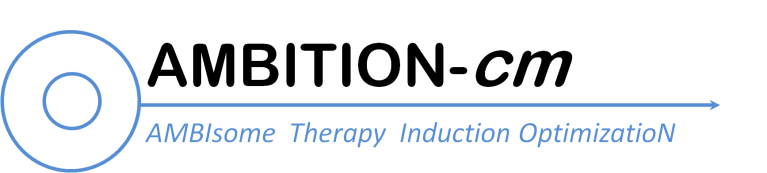 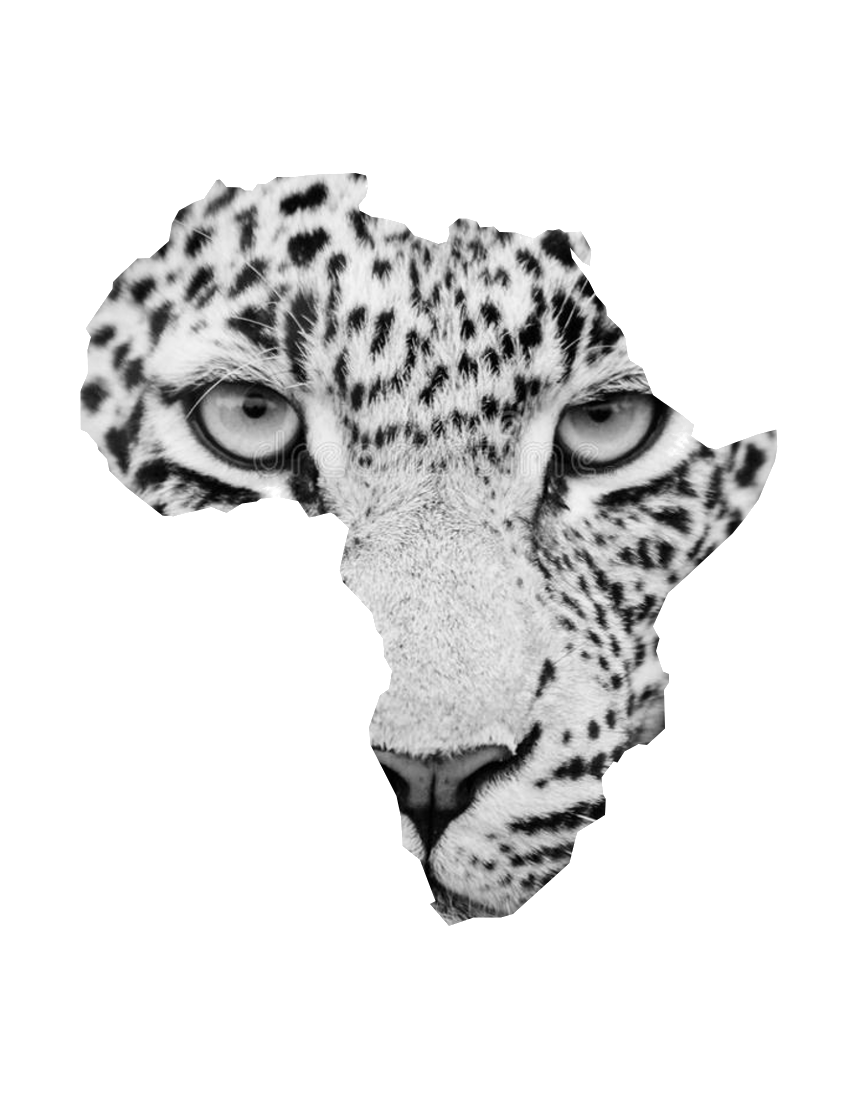 Study: The Lived Experience Of Participants in an African RandomiseD controlled trial (LEOPARD)We would like to learn from the experience of researchers working on the AMBITION trial to understand how the process of conducting clinical research could be improved for the benefit of trial participants. We would also like to learn from your experience of being part of a large consortium of research institutions working on this trial. This sub-study is led by Dr David Lawrence who is a PhD student at the London School of Hygiene and Tropical Medicine and the lead clinician for the AMBITION trial. Dr Lawrence would like to interview you to learn from your experiences. We intend to interview several people from each of the African and European partners, a total of up to 74, and to hear the views of individuals in a broad range of roles.What will happen today if I take part in this study?Dr Lawrence would like to spend at least 20 minutes and up to one hour interviewing you. This one-off interview will be conducted in English and will take place at a location deemed suitable to you both. The interview will be recorded by two digital dictaphones and Dr Lawrence may also take some written notes. Dr Lawrence will ask you questions about your experience working within clinical trials, including AMBITION, as well as being part of a transnational research partnership What risks can I expect from the study?Participation in any research study may involve a loss of privacy. Information you provide about your experiences and opinions will be recorded but your name and location will not be used in any reports. Digital recordings will be safely stored and then destroyed once they have been transcribed. Direct quotes will only be included with your specific consent.  This is in no way an appraisal of your own job role or performance within the AMBITION trial.Are there benefits to taking part in the study?There will be no direct benefit to you from participating in this study. The information you provide will help the research team understand how best to improve the study.Do I have to consent? You are under no obligation to consent to this study. If you do not participate your wishes will be respected and there will be no penalty.Can I withdraw from the study?You are free to withdraw your consent at any time. If you would like to stop the interview at any time please just state this and the interview will end immediately. No recording or notes will be made after this point. If in this circumstance, you would prefer for the recording and notes to be destroyed this wish will be respected. What are the costs of taking part in this study? Will I be paid for taking part in this study?The only cost to you is your time. There will be no cash reimbursement for participating. Refreshments will be provided.What will happen to the findings of this study?The interviews will be collated and analysed along with findings from direct observations of researchers as well as interviews with participants and their next-of-kin to identify ways to improve the AMBITION trial for future participants. The findings will be presented as a manuscript and submitted for publication, contributing to Dr Lawrence’s PhD submission.Who is funding this study?There is no funding in place for this study.Who has reviewed this study?This study has been approved by the London School of Hygiene and Tropical Medicine (ref 17957). Who can answer my questions about this study?You can talk to Dr David Lawrence about any questions or concerns you have about this study. Contact 7246-4834 or david.s.lawrence@lshtm.ac.uk. YOU WILL BE GIVEN A COPY OF THE INFORMATION SHEET AND A SIGNED CONSENT FORM TO KEEP.